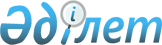 О внесении изменений и дополнений в постановление Правительства Республики Казахстан от 16 августа 2001 года № 1074 "Об утверждении Положения о Министерстве обороны Республики Казахстан"
					
			Утративший силу
			
			
		
					Постановление Правительства Республики Казахстан от 16 октября 2020 года № 669. Утратило силу постановлением Правительства Республики Казахстан от 2 июня 2022 года № 357.
      Сноска. Утратило силу постановлением Правительства РК от 02.06.2022 № 357.
      Правительство Республики Казахстан ПОСТАНОВЛЯЕТ:
      1. Внести в постановление Правительства Республики Казахстан от 16 августа 2001 года № 1074 "Об утверждении Положения о Министерстве обороны Республики Казахстан" (САПП Республики Казахстан, 2001 г., № 29, ст. 376) следующие изменения и дополнения:
      в Положении о Министерстве обороны Республики Казахстан, утвержденном указанным постановлением:
      пункт 1 изложить в следующей редакции:
      "1. Министерство обороны Республики Казахстан является центральным исполнительным органом, осуществляющим государственную политику в области обороны, военно-политическое и военно-экономическое управление Вооруженными Силами Республики Казахстан, а также уполномоченным органом в сферах государственной авиации и территориальной обороны.";
      пункт 9 изложить в следующей редакции:
      "9. Юридический адрес Министерства: 010000, город Нур-Султан, улица Достык, дом 14.";
      в пункте 16:
      в функциях центрального аппарата:
      подпункт 2-1) изложить в следующей редакции:
      "2-1) координирует разработку и представляет на утверждение план обороны Республики Казахстан и директивы Верховного Главнокомандующего Вооруженными Силами Республики Казахстан;";
      дополнить подпунктом 6-1) следующего содержания:
      "6-1) организует антитеррористическую защиту воинских частей и учреждений Министерства обороны Республики Казахстан, уязвимых в террористическом отношении;";
      подпункт 11-8) исключить;
      подпункт 13) изложить в следующей редакции:
      "13) осуществляет международное военное и военно-экономическое сотрудничество;";
      дополнить подпунктом 13-1) следующего содержания:
      "13-1) участвует в осуществлении военно-технического сотрудничества;";
      подпункт 22) изложить в следующей редакции:
      "22) организует и осуществляет шифровальную работу, защиту государственных секретов и информационной безопасности, проектирование, производство, внедрение, сопровождение криптографических средств защиты сведений, составляющих государственные секреты, в Вооруженных Силах Республики Казахстан;";
      подпункт 24) изложить в следующей редакции:
      "24) осуществляет государственное регулирование, государственный контроль и надзор использования воздушного пространства и деятельности государственной авиации;";
      подпункты 30) и 30-1) изложить в следующей редакции:
      "30) осуществляет контроль качества и приемку товаров (продукции) военного назначения, товаров (продукции) двойного назначения (применения), работ военного назначения и услуг военного назначения, поставляемых в рамках государственного оборонного заказа;
      30-1) присваивает условные наименования воинским частям Вооруженных Сил Республики Казахстан и организациям, органам управления гражданской обороны уполномоченного органа в сфере гражданской защиты, органам национальной безопасности, воинским частям Службы государственной охраны Республики Казахстан по представлению руководителя уполномоченного государственного органа;";
      подпункты 33) и 33-1) изложить в следующей редакции:
      "33) в пределах своей компетенции контролирует деятельность центральных и местных исполнительных органов по вопросам подготовки и обеспечения территориальной обороны;
      33-1) разрабатывает и утверждает положение о территориальных войсках, правила обеспечения и содержания территориальных органов территориальных войск, нормативные правовые акты по вопросам территориальной обороны, во взаимодействии с местными исполнительными органами осуществляет руководство территориальными войсками, определяет порядок и сроки представления центральными и местными исполнительными органами информации по вопросам территориальной обороны;";
      дополнить подпунктом 33-2) следующего содержания:
      "33-2) осуществляет подготовку Вооруженных Сил, координирует подготовку других войск и воинских формирований, территориальных войск, военнообученного резерва, за исключением случаев, предусмотренных законами Республики Казахстан, к мобилизации, военному положению и военному времени;";
      подпункт 35) изложить в следующей редакции:
      "35) передает военное имущество в пределах Министерства обороны и государственных учреждений Вооруженных Сил Республики Казахстан, а также предоставляет в имущественный наем (аренду) неиспользуемые оборонные объекты;";
      дополнить подпунктом 35-1) следующего содержания:
      "35-1) признает военное имущество Вооруженных Сил Республики Казахстан неиспользуемым;";
      подпункт 38-2) исключить;
      дополнить подпунктами 38-9), 38-10), 38-11), 38-12), 38-13), 38-14), 38-15), 38-16), 38-17), 38-18), 38-19), 38-20), 38-21) и 38-22) следующего содержания:
      "38-9) организует и проводит специальные экспертизы республиканских государственных учреждений Вооруженных Сил Республики Казахстан и аттестацию командиров (начальников) с участием представителей органов национальной безопасности для получения разрешений на проведение работ, связанных с использованием сведений, составляющих государственные секреты;
      38-10) организует и проводит специальные обследования и специальные исследования в Вооруженных Силах Республики Казахстан;
      38-11) обеспечивает защиту переданных Министерству обороны Республики Казахстан другими государственными органами и организациями Республики Казахстан сведений, составляющих государственные секреты;
      38-12) проводит внутренний государственный аудит и финансовый контроль в пределах компетенции;
      38-13) разрабатывает, согласовывает, принимает участие в разработке, изменении и отмене военных национальных стандартов Республики Казахстан;
      38-14) организует реализацию проектов в области космической деятельности военного назначения;
      38-15) реализует совместно с уполномоченным органом в области космической деятельности проекты в области космической деятельности двойного и военного назначения;
      38-16) выдает разрешения на использование полос частот, радиочастот (радиочастотных каналов) для радиоэлектронных средств органов обороны, безопасности и охраны правопорядка;
      38-17) разрабатывает и утверждает нормативные правовые акты по вопросам метрологического обеспечения Вооруженных Сил Республики Казахстан;
      38-18) разрабатывает и утверждает подзаконные нормативные правовые акты, определяющие порядок оказания государственных услуг;
      38-19) проводит внутренний контроль за качеством оказания государственных услуг в соответствии с законодательством Республики Казахстан;
      38-20) разрабатывает правила установления запретных зон при арсеналах, базах и складах Вооруженных Сил Республики Казахстан, других войск и воинских формирований и запретных районов при арсеналах, базах и складах Вооруженных Сил Республики Казахстан, других войск и воинских формирований;
      38-21) согласовывает полеты беспилотных летательных аппаратов над пограничной полосой;
      38-22) организует и проводит мероприятия по противодействию техническим разведкам в Вооруженных Силах Республики Казахстан;";
      в функциях ведомства:
      подпункт 2) изложить в следующей редакции:
      "2) разрабатывает план обороны Республики Казахстан и директивы Верховного Главнокомандующего Вооруженными Силами Республики Казахстан;";
      подпункт 4) исключить;
      подпункт 5) изложить в следующей редакции:
      "5) разрабатывает с участием государственных органов план обороны Республики Казахстан, участвует в разработке мобилизационного плана Вооруженных Сил Республики Казахстан;";
      дополнить подпунктами 6-1) и 6-2) следующего содержания:
      "6-1) разрабатывает правила определения мобилизационных потребностей Вооруженных Сил Республики Казахстан, других войск и воинских формирований, специальных государственных органов из отраслей экономики;
      6-2) разрабатывает правила военно-транспортной обязанности на территории Республики Казахстан на период мобилизации, военного положения и в военное время;";
      подпункт 9) изложить в следующей редакции:
      "9) разрабатывает правила применения Вооруженных Сил Республики Казахстан, правила оперативного оборудования территории Республики Казахстан и правила планирования обороны Республики Казахстан;";
      подпункт 14) исключить;
      дополнить подпунктами 25-1), 25-2), 25-3), 25-4) и 25-5) следующего содержания:
      "25-1) осуществляет формирование, сбор, хранение и использование документов картографо-геодезического фонда Министерства обороны Республики Казахстан;
      25-2) разрабатывает правила обеспечения безопасности воинской службы в Вооруженных Силах Республики Казахстан;
      25-3) в порядке, установленном Правительством Республики Казахстан, списывает военное имущество, которое в период ведения военных действий пришло в непригодное состояние или было утрачено при угрозе жизни личного состава Вооруженных Сил Республики Казахстан;
      25-4) в порядке, установленном Правительством Республики Казахстан, ведет учет военного имущества, находящегося в их оперативном управлении;
      25-5) разрабатывает правила организации воинских перевозок в Вооруженных Силах Республики Казахстан и правила оформления и оплаты воинских перевозок в Вооруженных Силах Республики Казахстан;";
      в пункте 21:
      подпункт 15) изложить в следующей редакции:
      "15) утверждает правила ношения военной формы одежды и знаков различия Вооруженных Сил Республики Казахстан, других войск и воинских формирований, а также других знаков;";
      подпункт 19-4) исключить;
      подпункт 19-11) изложить в следующей редакции:
      "19-11) утверждает перечень местностей, служба в которых дает военнослужащим право на предоставление 10 суток отпуска дополнительно к ежегодному основному отпуску;";
      дополнить подпунктами 19-64), 19-65), 19-66), 19-67), 19-68), 19-69), 19-70), 19-71), 19-72), 19-73), 19-74), 19-75), 19-76), 19-77), 19-78), 19-79), 19-80), 19-81), 19-82), 19-83), 19-84), 19-85), 19-86), 19-87), 19-88), 19-89), 19-90), 19-91), 19-92), 19-93), 19-94), 19-95), 19-96) и 19-97) следующего содержания:
      "19-64) утверждает правила организации и несения боевого дежурства в Вооруженных Силах Республики Казахстан;
      19-65) утверждает инструкцию по защите государственных секретов в Вооруженных Силах Республики Казахстан;
      19-66) утверждает инструкцию по обеспечению режима секретности при обработке сведений, составляющих государственные секреты, с применением средств вычислительной техники (в локальных вычислительных сетях и автоматизированных системах управления) в Вооруженных Силах Республики Казахстан;
      19-67) утверждает ежегодный план мероприятий по защите государственных секретов и обеспечению безопасности информации в Вооруженных Силах Республики Казахстан;
      19-68) утверждает состав экспертных комиссий по проведению специальных экспертиз органов военного управления, республиканских государственных учреждений Вооруженных Сил Республики Казахстан и аттестации командиров (начальников) для получения разрешений на проведение работ, связанных с использованием сведений, составляющих государственные секреты;
      19-69) утверждает инструкцию об организации научно-исследовательских работ, научно-исследовательских и опытно-конструкторских работ, опытно-конструкторских работ и технологических работ, реализуемых в рамках выполнения научных, научно-технических и инновационных проектов (программ) военными учебными заведениями, подведомственными Министерству обороны Республики Казахстан;
      19-70) утверждает правила организации и обеспечения водолазных спусков в Вооруженных Силах Республики Казахстан;
      19-71) утверждает инструкцию по планированию и подготовке материалов организационно-штатных мероприятий, разработке штатов и табелей органов военного управления, республиканских государственных учреждений Вооруженных Сил Республики Казахстан;
      19-72) утверждает перечень штатных должностей, воинских званий, военно-учетных специальностей военнослужащих, кодов должностей и воинских званий Вооруженных Сил Республики Казахстан в соответствии с утвержденным Президентом Республики Казахстан перечнем воинских званий;
      19-73) утверждает правила ведения дислокационного учета органов военного управления, республиканских государственных учреждений Вооруженных Сил Республики Казахстан;
      19-74) утверждает правила проведения отмобилизования республиканских государственных учреждений Вооруженных Сил Республики Казахстан и проведения мобилизации людских и транспортных ресурсов местными органами военного управления;
      19-75) утверждает правила проведения отбора военнослужащих Вооруженных Сил Республики Казахстан для участия в миротворческих операциях;
      19-76) утверждает правила организации кинологической деятельности органов военной полиции Вооруженных Сил Республики Казахстан;
      19-77) утверждает правила организации контроля и эксплуатации транспортных средств Вооруженных Сил Республики Казахстан на расстоянии свыше 200 километров;
      19-78) утверждает правила по парашютной (парашютно-десантной, воздушно-десантной) подготовке в Вооруженных Силах Республики Казахстан;
      19-79) утверждает инструкцию по материально-техническому обеспечению военным имуществом Вооруженных Сил Республики Казахстан;
      19-80) утверждает инструкцию по метрологическому обеспечению Вооруженных Сил Республики Казахстан;
      19-81) утверждает правила организации деятельности военных оркестров, военных дирижеров и музыкантов культурно-досуговых центров Вооруженных Сил Республики Казахстан;
      19-82) утверждает инструкцию по организации и обеспечению безопасности засекреченной связи в Вооруженных Силах Республики Казахстан;
      19-83) утверждает инструкцию по размещению и монтажу оборудования ведомственной сети засекреченной связи Вооруженных Сил Республики Казахстан;
      19-84) утверждает правила организации безопасности связи и классификации нарушений безопасности связи в Вооруженных Силах Республики Казахстан;
      19-85) утверждает инструкцию по ведению служебной переписки и делопроизводства в республиканских государственных учреждениях Вооруженных Сил Республики Казахстан;
      19-86) утверждает правила взаимодействия структурных подразделений Министерства обороны, Генерального штаба и Вооруженных Сил Республики Казахстан при формировании государственного оборонного заказа и осуществлении государственных закупок в интересах Министерства обороны Республики Казахстан;
      19-87) утверждает правила обеспечения безопасности воинской службы в Вооруженных Силах Республики Казахстан;
      19-88) утверждает инструкцию по оценке служебной деятельности специализированных организаций Министерства обороны Республики Казахстан;
      19-89) утверждает описи аптечек первой помощи (индивидуальной, групповой) по согласованию с уполномоченным органом в области здравоохранения;
      19-90) утверждает правила и основания получения органами военной разведки Министерства обороны Республики Казахстан из системы информационного обмена правоохранительных, специальных государственных и иных органов информации, необходимой для проведения оперативно-розыскной деятельности и решения иных возложенных на них задач;
      19-91) утверждает правила вноса, выноса и использования технических средств служебного пользования (абонентских устройств сотовой связи и мобильных устройств) в Министерстве обороны и Вооруженных Силах Республики Казахстан;
      19-92) утверждает перечень воинских частей и учреждений Министерства обороны Республики Казахстан, уязвимых в террористическом отношении, согласно их категории;
      19-93) утверждает правила организации воинских перевозок в Вооруженных Силах Республики Казахстан и правила оформления и оплаты воинских перевозок в Вооруженных Силах Республики Казахстан;
      19-94) утверждает правила проведения медицинских осмотров военнослужащих в военно-медицинских учреждениях Вооруженных Сил Республики Казахстан;
      19-95) утверждает перечень воинских должностей, при назначении на которые в отношении военнослужащих и лиц гражданского персонала проводится проверка с применением психофизиологического и полиграфологического исследований;
      19-96) утверждает правила выдачи удостоверения участника войны;
      19-97) утверждает правила проведения государственного контроля и надзора за деятельностью государственной авиации по вопросам безопасности полетов;".
      2. Настоящее постановление вводится в действие со дня его подписания.
					© 2012. РГП на ПХВ «Институт законодательства и правовой информации Республики Казахстан» Министерства юстиции Республики Казахстан
				
      Премьер-МинистрРеспублики Казахстан 

А. Мамин
